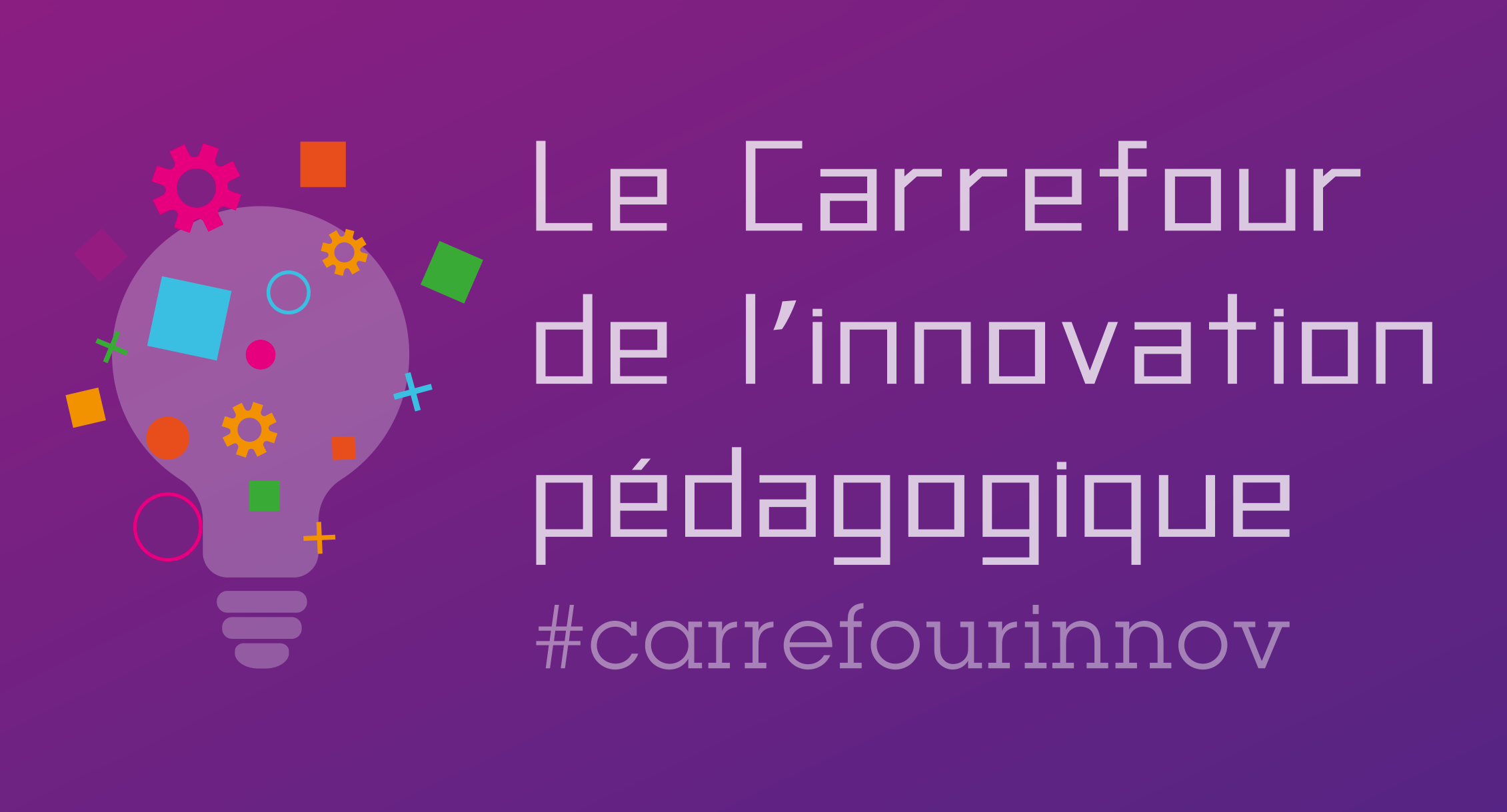 Un escape game avec S’capeNous espérons que cet atelier vous a inspiré. Et maintenant, c’est à vous ! Voici une petite fiche pour vous donner toutes les clés pour vous lancer.Présentation de l’atelierL’escape game « Les Gardiens du Savoir » a une valeur toute particulière. En effet, l’équipe S’CAPE l’a construit pour (et en parallèle de) son ouvrage « S’capade pédagogique avec les jeux d’évasion ». Loin d’être un modèle, il a été créé pour étayer nos propos et servir de fil conducteur au pas-à-pas du livre. De structure simple, avec des énigmes facilement et rapidement réalisables, il devait pouvoir être mis en place par qui voudrait découvrir les étapes de création. Sa structure est simple et exploite tous les types d’énigmes et ressorts des jeux d’évasion. Il est désormais devenu un de nos outils privilégiés de formation des enseignants aux escape games pédagogiques. Suite à la phase de jeu, des éléments d’analyse et des ressources et outils sont proposés aux participants, lors du débriefing.Matériel et outils utilisésTablettes avec lecteur de QR code, cryptex à 5 lettres, stylo/lampe UV, documents à imprimer ou dessiner au stylo Frixion, allumettes ou briquet, boîte avec cadenas à clé… tout est dans l’article associé (voir plus bas).Public cible de cet atelierCet escape game est destiné à la formation d’enseignants, pour comprendre les mécanismes des escape games pédagogiques. Il peut être utilisé avec des élèves de collège et lycée dans le même objectif. On peut aussi adapter les énigmes selon la matière enseignée.Autres informations utiles (temps de mise en place, difficultés à prévoir)La mise en place demande une vingtaine de minutes. Une ou deux tablettes sont nécessaires, le plus important étant d’avoir un accès internet de bonne qualité.Le dessin de Mona Lisa au stylo Frixion est réutilisable (si les joueurs n’ont pas écrit dessus !) : placez-le quelques heures au congélateur, sous pochette plastifiée.Pour aller plus loinL’article détaillé sur S’cape : https://scape.enepe.fr/les-gardiens-du-savoir.html Une version complètement virtuelle du jeu : http://scape.enepe.fr/les-gardiens-du-savoir-virtuel.htmlSites et ressources conseilléshttps://scape.enepe.fr : jeux d’évasion pédagogiques (kits complets par matière/niveau, analyses, outils, réflexion…)Toute la création de cet escape game est relatée dans l’ouvrage « S’capade pédagogique avec les jeux d’évasion », par le collectif S’cape (P. Nadam, M. Fenaert A. Petit, Ed. Ellipses, sortie le 10 décembre 2019)IntervenantsMélanie Fenaert et Patrice Nadam, collectif S’CAPEMail : scape@enepe.fr ; Twitter et Facebook : @ScapEdu ; groupe Facebook : Le S’cape Club